Changing Character of War Centre
Visiting Research Fellowship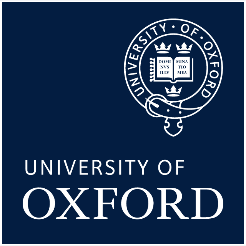 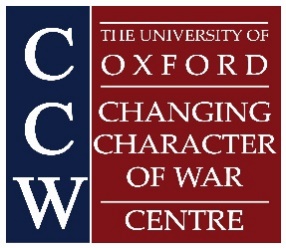 Application FormPersonal DetailsSurname: Title:   	Given Names:                                                          Email:   		Phone Number:   Postal Address:  Do you require a visa to work in the UK? Please give details or write n/a:Please indicate which academic term(s) you would like to apply to. Applications are invited for 1, 2 or 3 terms.Academic Year 2024=2025   Michaelmas Term 2024 (Oct-Dec)   Hilary Term 2025 (Jan-Mar)   Trinity Term 2025 (Apr-Jun)Academic Year 2025-26   Michaelmas Term 2025 (Oct-Dec)   Hilary Term 2026 (Jan-Mar)   Trinity Term 2026 (Apr-Jun)Please give details of how you will fund the fees and living costs, eg. from personal funds or invoice to organisation. Fees are £1300 (academic rate) or £3600 (practitioner rate) per term. Please note there are 3 terms per year.I include in my email:   Visiting Research Fellowship Application Form   CV   2 letters of referenceResearch ProposalSubject Title:      Please submit a research proposal, not more than 1000 words. Please specify a research question, a methodology and output (eg. journal article). Please also detail how your subject matter relates to the research priorities of CCW.Please email this form, together with your CV to: elizabeth.robson@pmb.ox.ac.uk